PLEISSIN TILAVUOKRAUSOHJEET:Tilat ovat käytettävissä järjestöille / yhdistyksille kokouksien ja palaverien pitoon.Hälytykset on ohjattu pois käytöstä, antamallanne ajankohdalla.Sovi tutustumiskäynti Pleissin ohjaajan kanssa, ennen vuokrausta.NUORISOTILAIlmoitathan kävijämäärät varausta tehdessä.Tilavuokraajat käyttävät parkkialueen puoleista pääovea (D1). Tiloissa on kameravalvontajärjestelmä.Tilojen vuokraajalle annetaan turvallisuuskansio käyttöön. Henkilökunnan ja Lukion tilat eivät ole käytössä.Siistithän oman jälkesi vuokraamisen jälkeen. Siivousvälineet löytyvät keittiöstä.Tilojen vuokraaja on korvausvelvollinen, mikäli jotain rikkoutuu tai häviää.Huonekalut ovat siirrettävissä tarpeen mukaan, pienin muutoksin. Muista laittaa takaisin paikoilleen. Biljardi-pöytiä ei saa siirtää.NEUVOTTELUHUONE / KEITTIÖKeittiö varusteineen on käytössä, huolehdithan astiat tiskattuina takaisin kaappeihin.Tiskikonetta käyttäessä, varmista että vesihana on auki! Paina hanan takana olevaa nappia kerran, kunnes vihreävalo vilkkuu.Tilan isonäyttö (HDMI-johto) on tarvittaessa käytössä sekä jääkaappi, mikro, uuni ja kahvin- ja vedenkeitin.SEURAAVIEN VARUSTEIDEN KÄYTÖSTÄ TULEE ERIKSEEN SOPIA:Pelikonsolit.Biljardipöydät.Yhteystiedot: Palvelualuejohtaja: anne.andersson@heinola.fi / 050 595 1427	           Nuoriso-ohjaaja: jukka.venemies@heinola.fi / 0500 918 602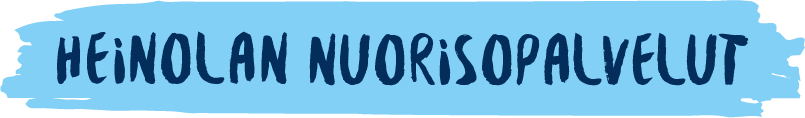 